ՊԱՏԿԵՐԱՒՈՐ ԽՕՍՔԵՐՈՒ ԻՄԱՍՏՆԵՐԸ ԳԻՏԵ՞ՍՀայերէնի մէջ կան բազմաթիւ թեւաւոր կամ պատկերաւոր արտայայտութիւններ, որոնք մեր խօսքը կը դարձնեն աւելի հաճելի: Խաղալու եւ սորվելու համար առաջին սիւնակի պատկերաւոր խօսքը միացուր երկրորդ սիւնակի իր իմաստին: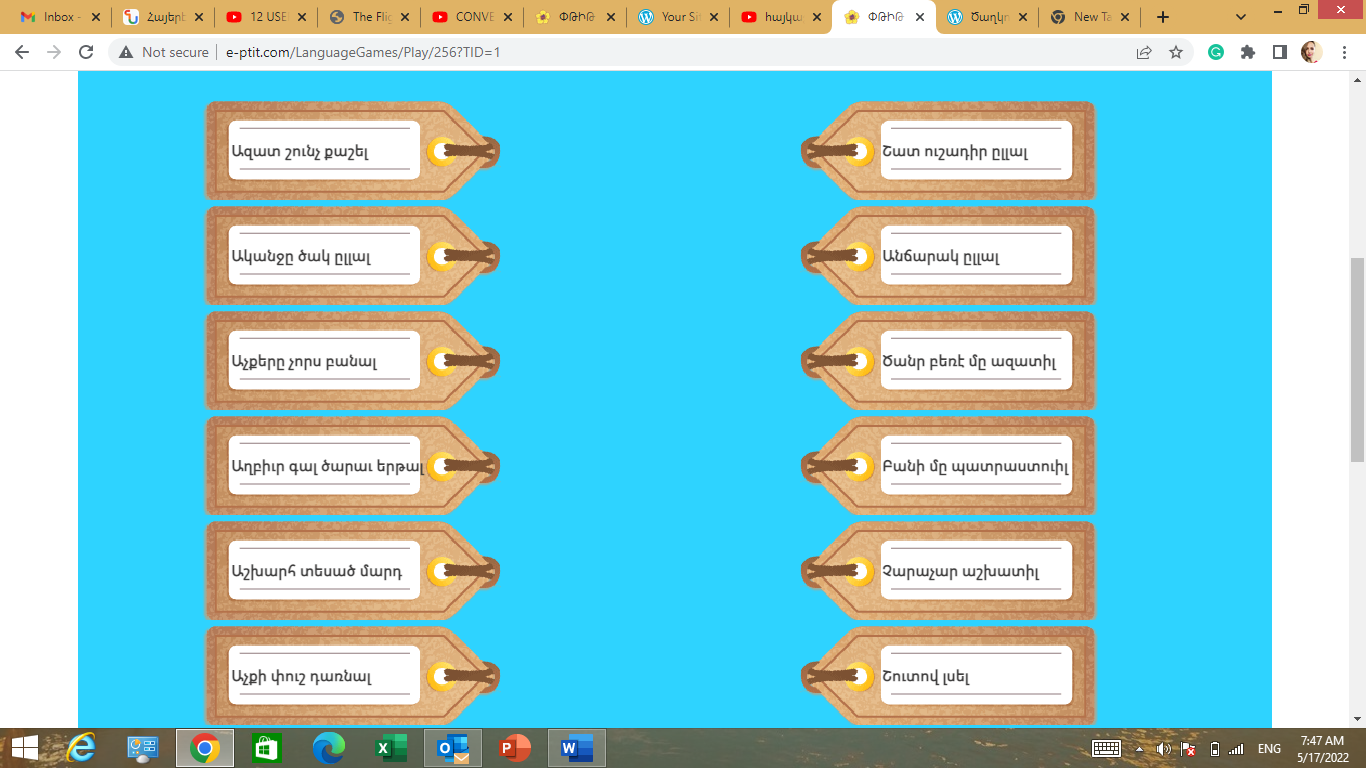 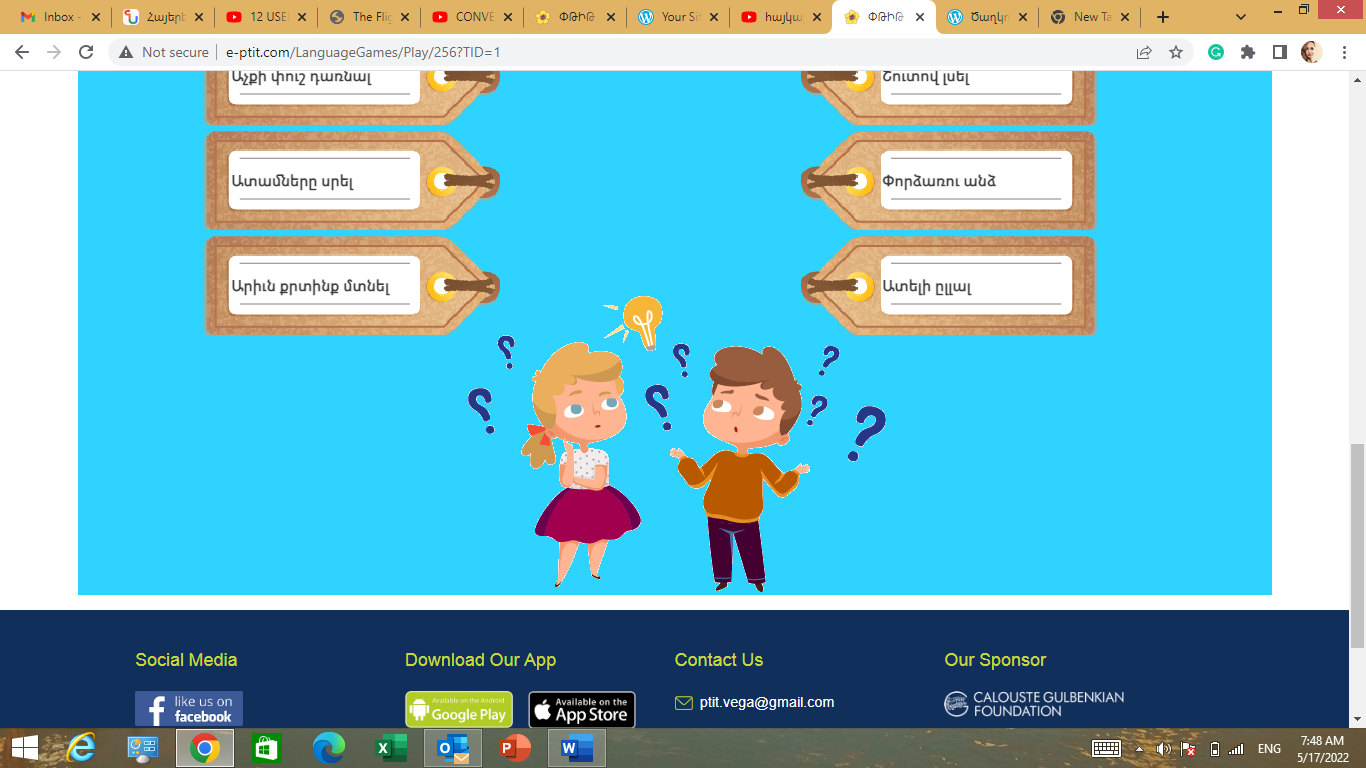                                                  ԱՌՆՉՈՒԹԵԱՆ ԽԱՂ Առաջին սիւնակի իւրաքանչիւր բառը միացու՛ր երկրորդ սիւնակի այն բառին, որուն առնչուած է։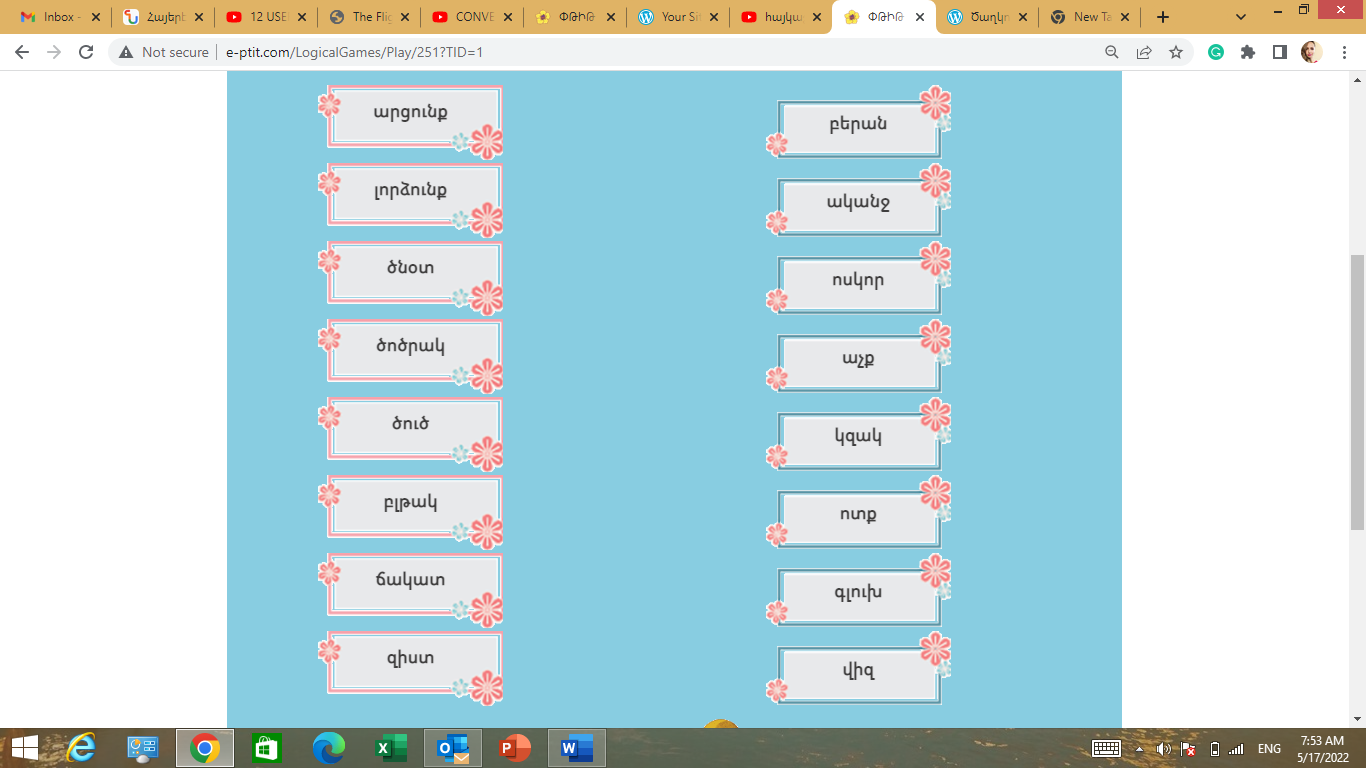                                                ՏԱՐԲԵՐ ԻՄԱՍՏԸ Իւրաքանչիւր շարքի վրայ կը տեսնես 4 բառ, որոնցմէ երեքը հոմանիշներ են։ Փորձէ՛ գտնել այն բառը, որ բոլորովին տարբեր իմաստ ունի։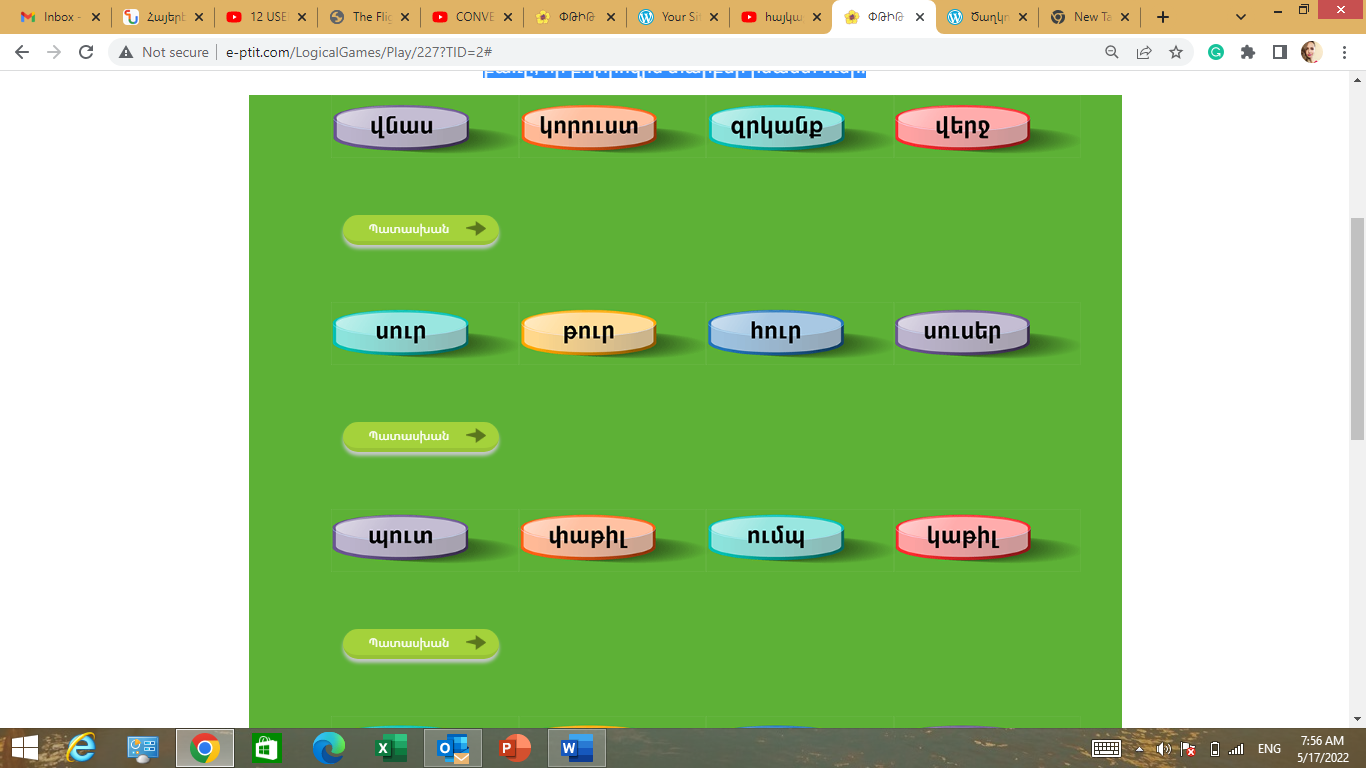 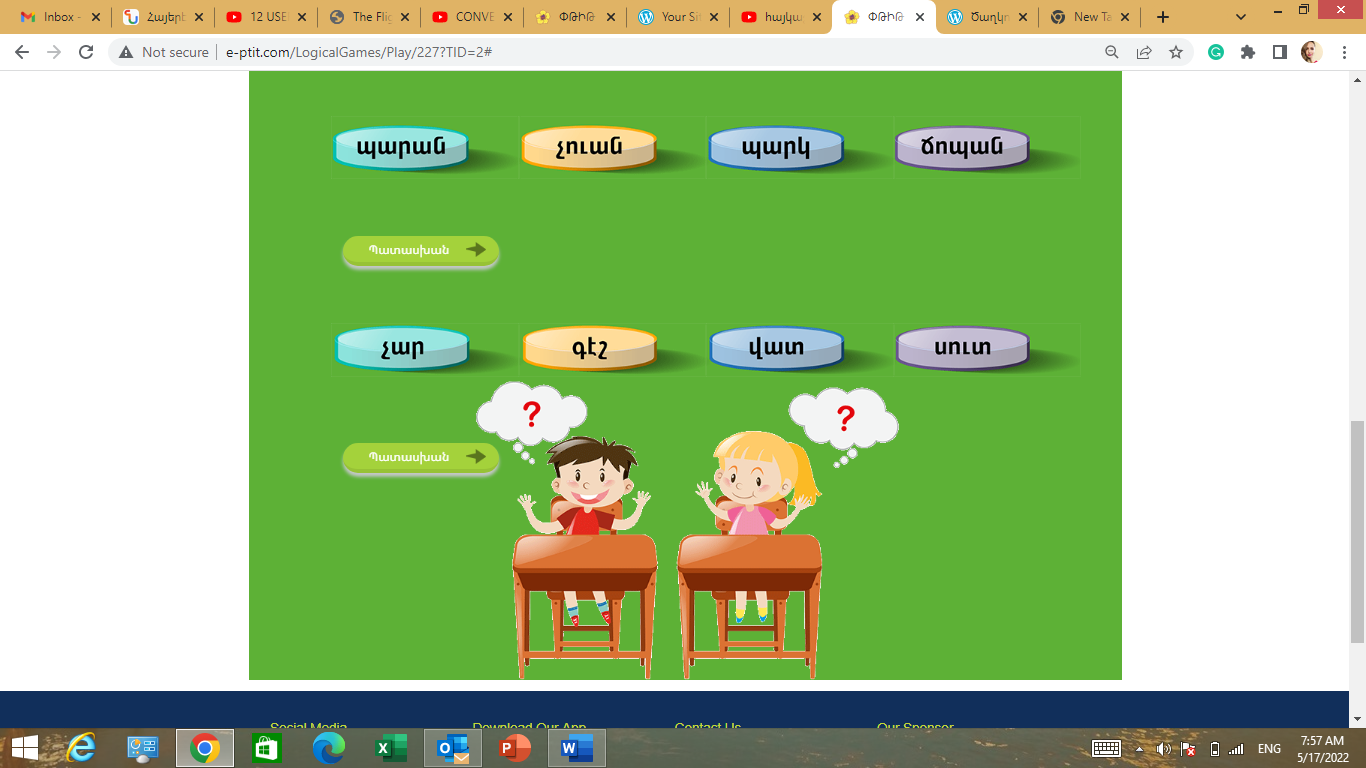                                   ՇԱՐՔԻՆ ՉՅԱՐՄԱՐՈՂ ԲԱՌԸ Իւրաքանչիւր շարքի մէջ կը տեսնէք 5 բառ, որոնցմէ մէկը տարբեր է միւսներէն։ Կրնա՞ք գտնել զանոնք: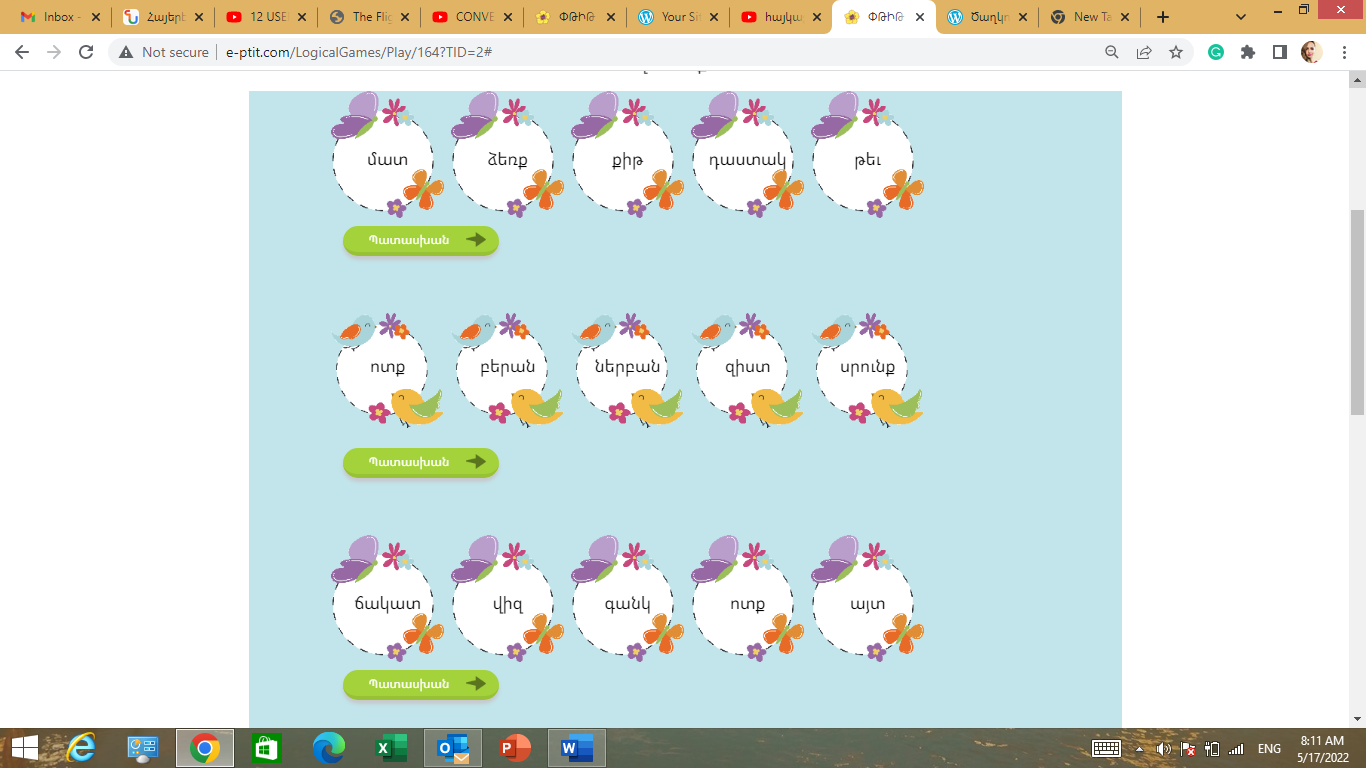 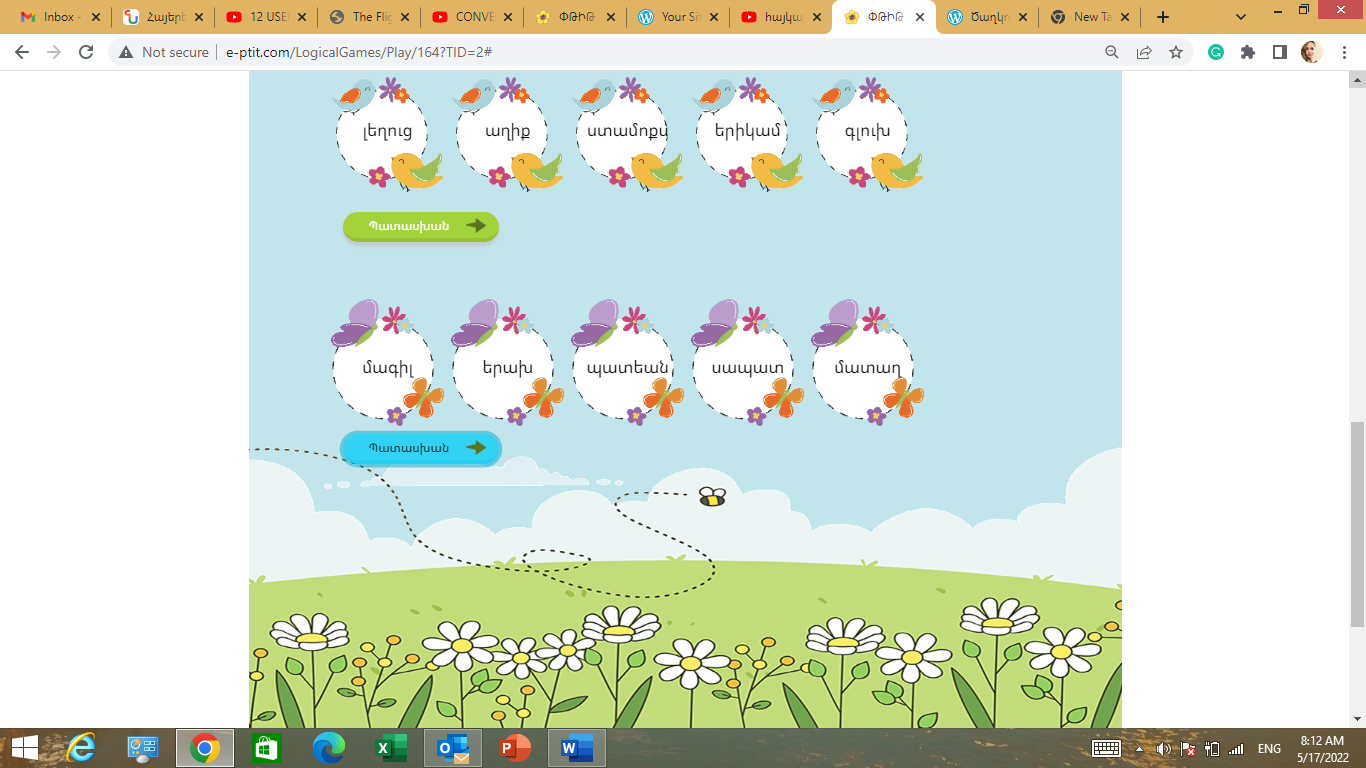 